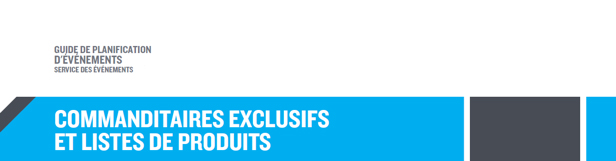 ESKAEau embouteillée NATURELLEVerrePlastiquePlastique (bouchon sport)Eau embouteillée GAZÉIFIÉEVerreVerre (sans saveur, citron, orange, citron-lime, canneberge)PlastiqueCOCA-COLABoissons gazeuses 500 mlCoca-Cola classiqueCoca-Cola ZéroCoke DièteSpriteCanada Dry Ginger AleBarq’s Root BeerA&W Root BeerFrescaC+ Orange BurstNestea CoolFanta Soda MousseFanta OrangeFanta RaisinJus et boissons fruitéesDéli-CinqMinute Maid OrangeMinute Maid CannebergeMinute Maid PommeMinute Maid LimonadeMinute Maid Pamplemousse roseMOTT’s Garden CocktailThés glacés et thés glacés infusésNestea CitronNestea Thé vertNestea ZéroNestea moitié thé et moitié limonadeNestea CassisNestea Thé vert glacé à saveur naturelle de bleuet et de mentheNestea Gold Peak CitronNestea FramboiseNestea non sucréBoissons isotoniquesPoweradeEaux vitaminéesGlacéau VitaminWaterRED BULLBoissons énergétiquesRed Bull Energy Drink - OriginalRed Bull Sans sucreRed Bull Zéro caloriesThe Red Edition (Canneberge)The Blue Edition (Bleuet)The Yellow Edition (Tropical)The Orange Edition (Tangerine)SLEEMANProduits brassicolesSleeman ClearSleeman Cream AleSleeman DraughtSleeman Honey BrownSleeman LightSleeman RousseSleeman Silvercreek LagerUNIBROUEBlonde de ChamblyBlanche de ChamblyNoire de ChamblyDon de DieuFin du MondeMauditeRaftmanTrois PistolesEphémère PommeOld Milwaukee RégulièreIMPORTATIONSapporoGuinnessKilkennySmithwick'sHarp